ПРАЙС-ЛИСТ от 01.06.2016г. НА ВОДОСТОЧНЫЕ ЛОТКИ, ИЗГОТОВЛЕННЫЕ ПО ТЕХНОЛОГИИ ПОЛУСУХОГО ВИБРОПРЕССОВАНИЯ НА НЕМЕЦКОМ ОБОРУДОВАНИИ ФИРМЫ «HESS»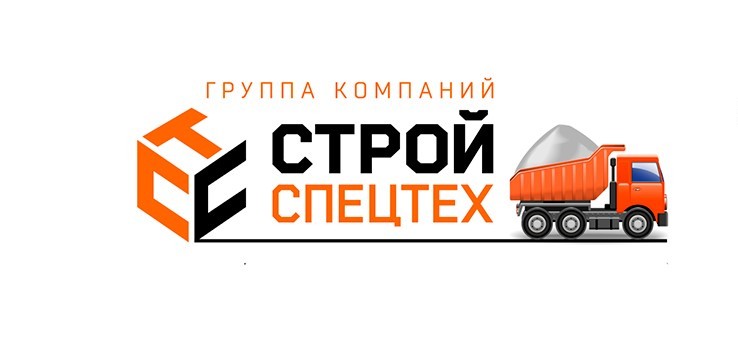 ООО «СтройСпецТех»300034 г. Тула, ул. Демонстрации, д. 2г, оф. 21тел: 8 800 777 82 31e-mail: korp@info-sst.ru      tula.roads-pro.ruВодосточные лоткиВодосточные лоткиВодосточные лоткиВодосточные лоткиВодосточные лоткиВодосточные лоткиВодосточные лоткиФормаВнешний видРазмер, ммВес, кгКол-во шт.  на поддонеВес поддона, кгСтоимость 1 шт.,без доставки с НДС, руб. Дорожный прикромочный лоток Б1(20).50.100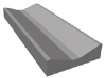 1000х500х25023061380850Дорожный прикромочный лоток Б1(18).50.1001000х500х180195,4761235             850Стоимость доставки по г. Калуге – от 5000 руб. с НДС  за 1 рейс.Стоимость доставки по г. Калуге – от 5000 руб. с НДС  за 1 рейс.Стоимость доставки по г. Калуге – от 5000 руб. с НДС  за 1 рейс.Стоимость доставки по г. Калуге – от 5000 руб. с НДС  за 1 рейс.Стоимость доставки по г. Калуге – от 5000 руб. с НДС  за 1 рейс.Стоимость доставки по г. Калуге – от 5000 руб. с НДС  за 1 рейс.Стоимость доставки по г. Калуге – от 5000 руб. с НДС  за 1 рейс.